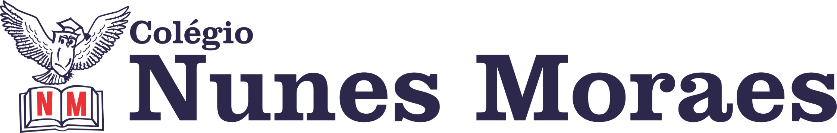 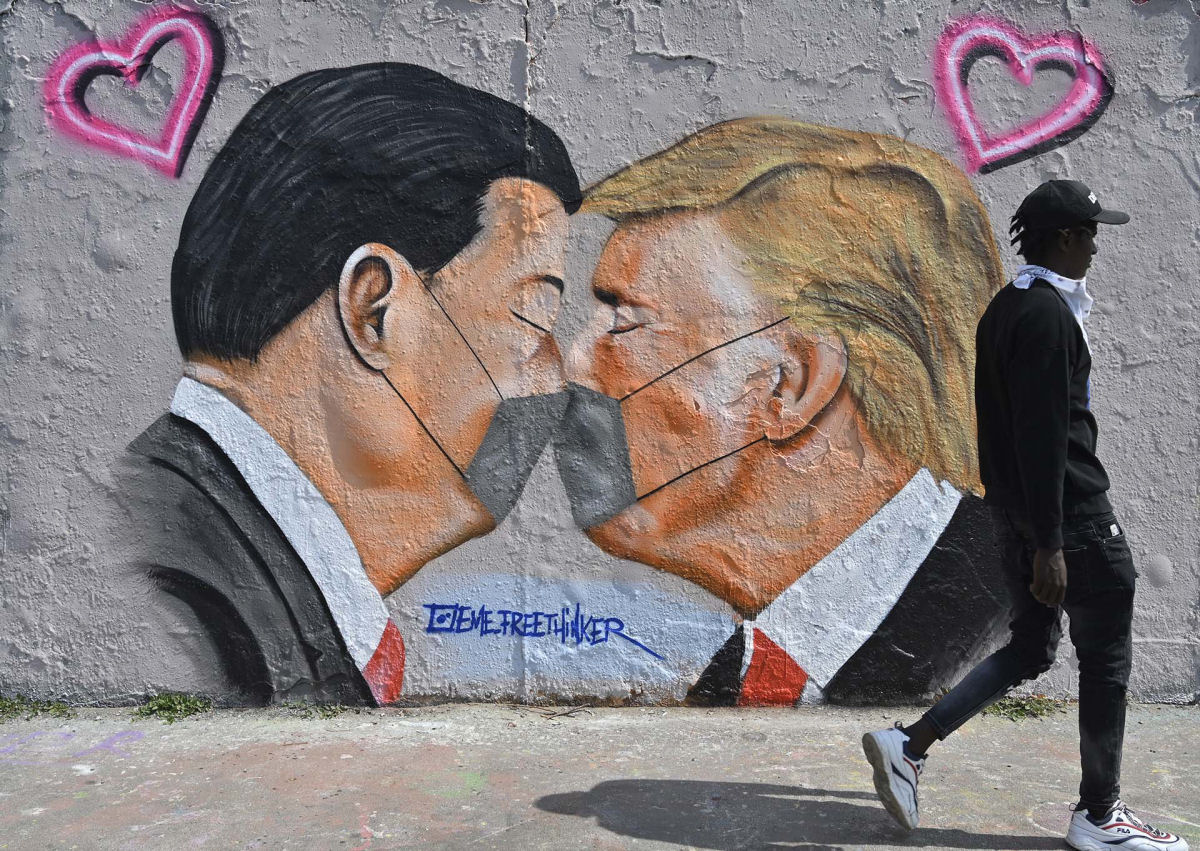 Mural com os presidentes de China e Estados Unidos, Xi Jinping e Donald Trump.Obra do artista Eme Freethinker em Berlim, Alemanha.Boa tarde. Que as aulas de hoje sejam muito proveitosas.►1ª AULA: 13h -13:55’   -   FÍSICA      –   PROFESSOR  DENILSON SOUSA  CAPÍTULO 08- MOVIMENTO UNIFORMEMENTE VARIADO1° passo: Organize-se com seu material, livro de física, caderno, caneta, lápis e borracha.  2° passo: Abra o livro na página 42.3° passo: Acesse o link disponibilizado no grupo da sala no WhatsApp para a aula na plataforma Google Meet.  O professor Denilson vai introduzir o capítulo 08 e resolver questões.  Caso não consiga acessar, comunique-se com a   Coordenação e realize as ações abaixo. Somente depois, realize o 4º passo. 1- Assista à aula na plataforma SAS. O link para a aula é o seguinte: https://youtu.be/-10DJ4AkVyw2-Anote as suas dúvidas sobre as questões. Quando a videoconferência terminar o professor Denilson vai atender você por meio do WhatsApp. 3-O professor Denilson vai disponibilizar no grupo da sala, um link com a gravação da videoconferência. Assim que possível baixe essa gravação para esclarecer ainda mais a solução das questões.   4° passo: Baseado em seus conhecimentos, resolva a questão: Página 45 Q. 1*Envie foto dessas atividades  para COORDENAÇÃO Manu. Escreva a matéria, seu nome e seu número em cada página.►2ª AULA: 13:55’-14:50’   - GRAMÁTICA  – PROFESSORA TATYELLEN PAIVA CAPÍTULO 9 – REGÊNCIA Etapa 1 - Atente-se à explicação do capítulo 09. Acesse o link disponibilizado no grupo para a aula na plataforma Google Meet.Caso não consiga acessar, comunique-se com a   Coordenação e assista à videoaula no link abaixo.https://www.youtube.com/watch?v=zoZzoCzLlK8&list=PL0MlWarTr_1YTC5YKYYh31cg666hJTTBs&index=94Etapa 2 - Resolva os exercícios – pág.107 (questões 1 e 2)*Envie foto dessas atividades  para COORDENAÇÃO Manu. Escreva a matéria, seu nome e seu número em cada página.Etapa 3 - Atente-se à correção da atividade.  -  pág. 107 (questões 1 e 2)Se não conseguiu acessar a aula online, confira suas respostas pelo gabarito disponível no portal SAS. Anote suas dúvidas e esclareça-as com a professora na próxima aula. ►3ª AULA: 14:50’-15:45’  -     MATEMÁTICA      –   PROFESSOR DENILSON SOUSA CAPÍTULO  7 – EQUAÇÃO DO 2° GRAU1° passo: organize-se com seu material, livro de Matemática, caderno, caneta, lápis e borracha.  2° passo: Abra o livro na página 36 para a correção da atividade passada.3° passo: Acesse o link disponibilizado no grupo da sala no WhatsApp para a aula na plataforma Google Meet.  O professor Denilson vai trabalhar com resolução equações de segundo grau. Caso não consiga acessar, comunique-se com a   Coordenação e realize as ações abaixo. Somente depois, realize o 4º passo. 1-Abra o arquivo que o professor Denilson colocou no grupo da sala e faça o estudo minucioso das resoluções contidas nele. 2-Anote as suas dúvidas sobre as questões. Quando a videoconferência terminar o professor Denilson vai atender você por meio do WhatsApp. 3-O professor Denilson vai disponibilizar no grupo da sala, um link com a gravação da videoconferência. Assim que possível baixe essa gravação para esclarecer ainda mais a solução das questões.   4° passo: Copie as questões que o professor Denilson resolveu na aula de hoje no meet e, no momento adequado, envie para a coordenação.*Envie foto da atividade realizada para COORDENAÇÃO Manu. Escreva a matéria, seu nome e seu número em cada página.Durante a resolução dessas questões o professor Denilson vai tirar dúvidas no grupo de WhatsApp da sala.    ►INTERVALO: 15:45’-16:10’   ►4ª AULA:   16:10’-17:05’ –  REDAÇÃO   – PROFESSORA TATYELLEN PAIVA  CAPÍTULO 9 – ENQUETE Etapa 1- Acesse o link disponibilizado no grupo para a aula na plataforma Google Meet.Caso não consiga acessar a plataforma, realize as etapas sozinho, seguindo as indicações do livro e do tutorial que a professora vai disponibilizar no grupo de whatsapp. Etapa 2 –  Participe do estudo da proposta de produção de uma enquete na plataforma do Google.  – Acompanhe pelas páginas 112 e 113 do seu livro.Etapa 3 – Sua professora vai separar a turma em quartetos para a formulação  das ideias iniciais da enquete. Etapa 4 -Seguir os passos 1 a 6 - páginas 112 e 113 do seu livro  - e o vídeo tutorial no grupo do WhatsApp.   Tarefa de casa: Conclua a produção da enquete e execute o questionário com 10 pessoas.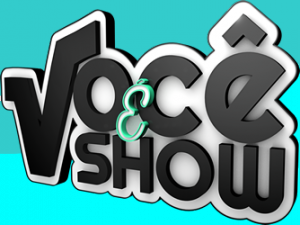 